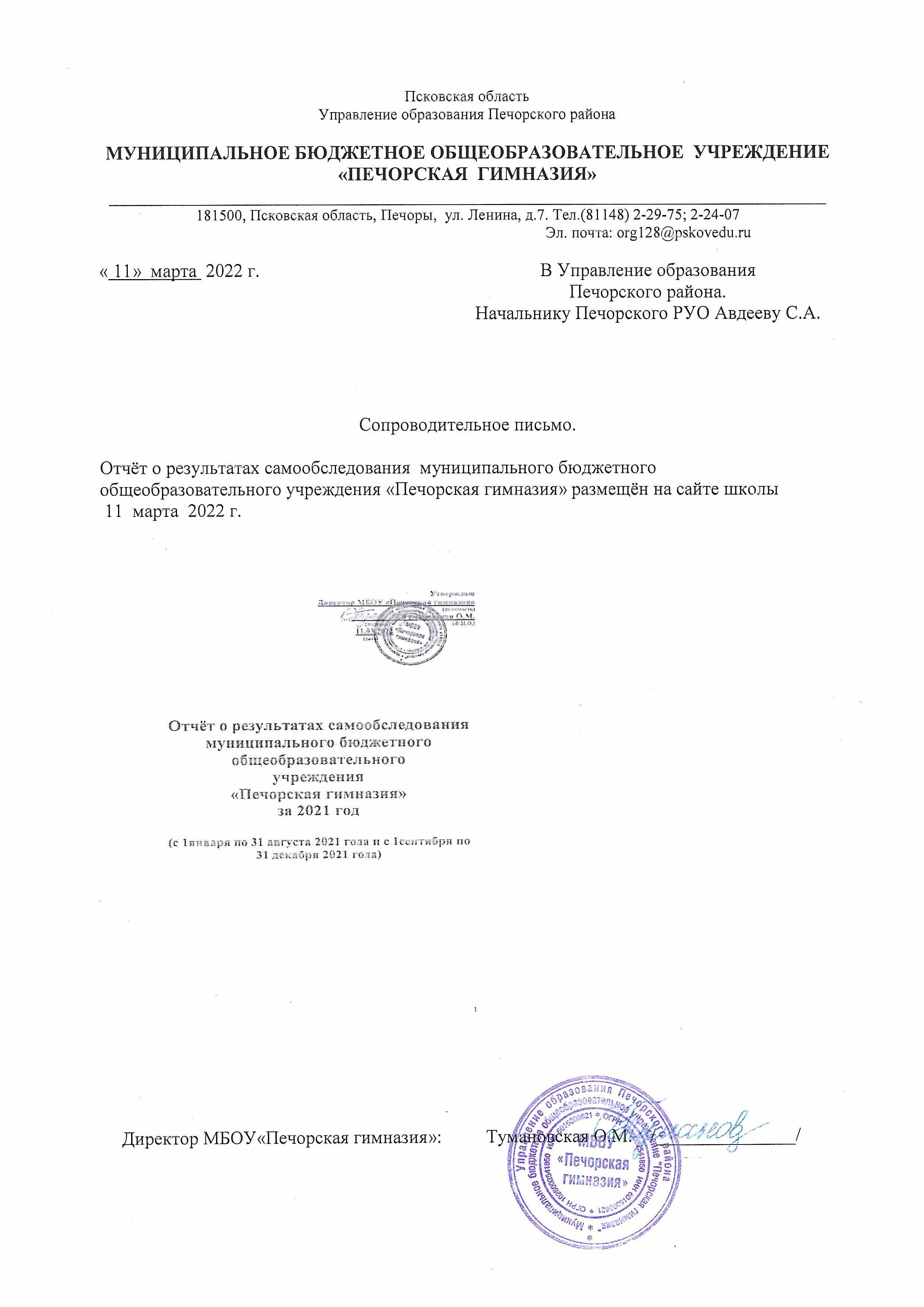 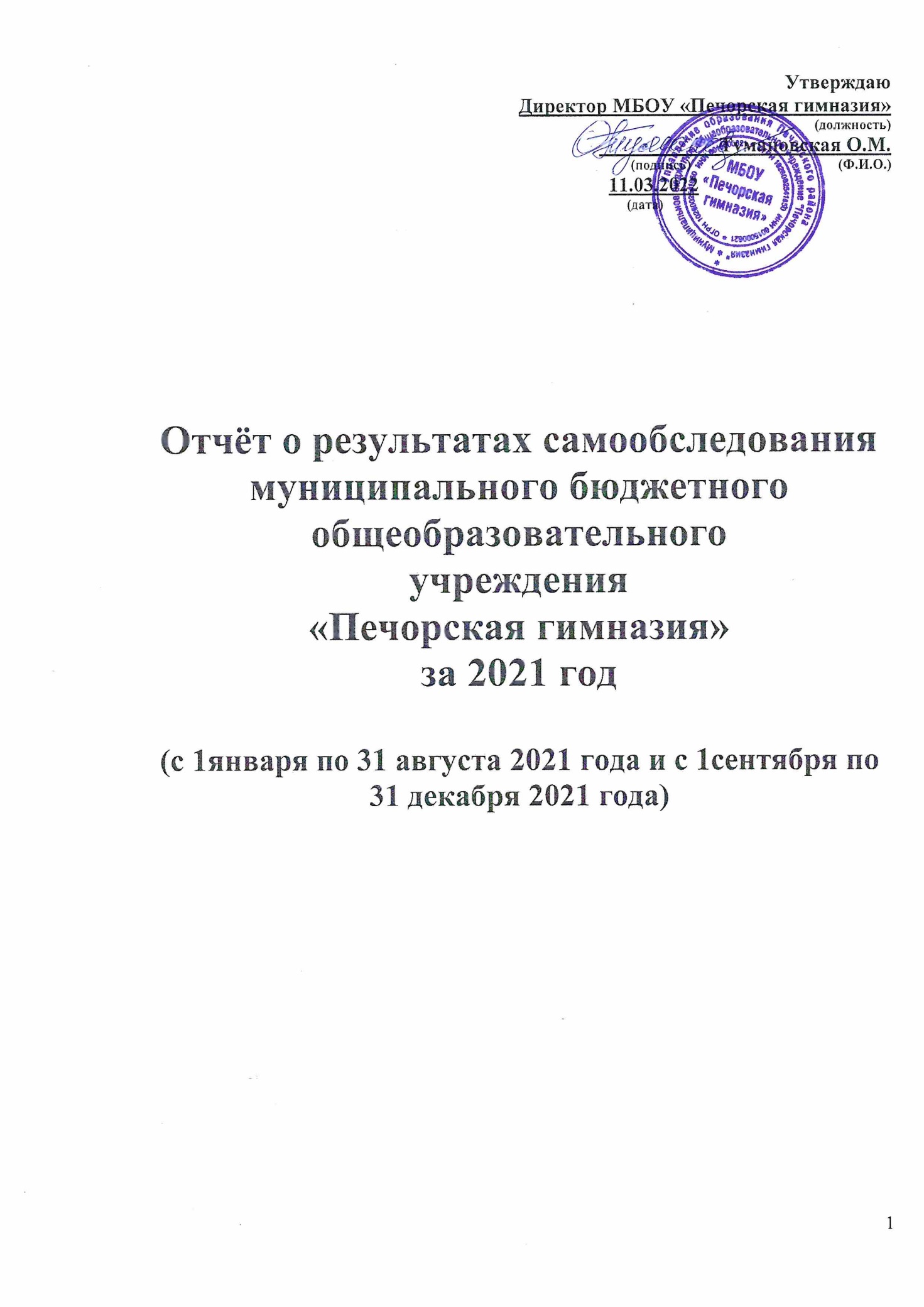 Разделы отчёта:I.Информационная справка …………………………………………………….3II. Образовательная деятельность педагогического коллектива Печорской гимназии……………………………………………………………………………4Количество учащихся, классов-комплектов по уровням общего образования.Режим образовательной деятельности.Продолжительность учебного года и каникул, продолжительность уроков.III. Качество организации  образовательного процесса…………………...	14Анализ учебной работы в начальных классах Печорской гимназииАнализ успеваемости на уровне;•	основного общего образования;•	среднего общего образования.…………………...                       Анализ переводных и выпускных экзаменов за 2020-2021 учебный год………………………………………………………………………………..152. Анализ методической работы муниципального бюджетного общеобразовательного учреждения  «Печорская гимназия»	……………..183.Анализ воспитательной работы МБОУ« Печорская гимназия» за  2020-2021 учебный  год………………………………………………………294. Создание условий для сохранения и укрепления здоровья учащихся..	35IV. Отчёт об укреплении материально-технической базы школы………36V.Приоритетные направления работы школы на 2021-2022 учебный год…36I. Информационная справкаНазвание ОУ (по уставу): Муниципальное бюджетное общеобразовательное учреждение «Печорская гимназия»Тип:   образовательное учреждениеДиректор:Тумановская Ольга Михайловна, Заслуженный учитель РФОрганизационно-правовая форма:  Муниципальное учреждениеУчредитель:Управление образования Печорского районаАдрес школы: Российская Федерация, Псковская область, г. Печоры, ул. Ленина, д.7Адрес сайта в Интернете: http://www.pechgimn.ru/ Адрес электронной почты: 	org128@pskovedu.ruГод основания:  1944Наличие второй смены:   естьУчреждение имеет в своей структуре обособленное структурное подразделение (филиал)Филиал муниципального бюджетного общеобразовательного учреждения «Печорская гимназия» «Бельская основная общеобразовательная школа».                Сокращенное наименование:Филиал МБОУ «Печорская гимназия» «Бельская ООШ». Местонахождение филиала: 181510, Псковская область, Печорский район, д. Бельско. Телефон: (81148)95541E-mail:  org364@pskovedu.ruСайт: http://org364.pskovedu.ruII. Образовательная деятельность педагогического коллектива Печорской гимназииПЕДАГОГИКоличество педагогов в школе: 51 (вместе с совместителями) (в том числе 7 в филиале «Бельская ООШ»)Имеют высшую категорию – 28,первую – 20,без категории -3- звание «Заслуженный учитель РФ»- 2- «Отличник народного образования»-6- «Почётный работник образования»-14- победители конкурса лучших учителей  Российской Федерации – 4  Годовой календарный учебный графикМБОУ «Печорская гимназия» на 2021-2022 учебный годПродолжительность учебной неделив 1-4 ых классах – 5 днейКоличество учебных смен- 2I-ая смена – 1а, 1б, 1в, 2а,  3а, 4а.I I-ая смена – 2б, 2в, 3б, 3в, 4б, 4в.Продолжительность уроковВ 1 классах «ступенчатый» режим обучения в 1-ом полугодии: в сентябре первые 10 дней 3 урока по 35 минут, в дальнейшем максимальная нагрузка (21 час) по 35 минут. Во втором полугодии в первом классе уроки по 40 минут.во 2- 4-х классах – по 40 минут.Количество полных учебных недель: 1 классы – 33 недели; 2-4 классы – 34 недели.Каникулы: 1 классы – 37 дней; 2-4 классы – 30 дней. Продолжительность учебного года в МБОУ «Печорская гимназия»:Начало учебного года – 01.09.2020;Окончание учебного года:- для 1 классов – 23 мая 2021 года- для 2-4 классов – 31 мая 2021 годаПродолжительность учебного года;- в 1 классах – 33 недели- во 2-4 классах – 34 недели Количество классов-комплектов в каждой параллели:1-е классы – 3                       2-е классы – 3                       3-е классы – 3                       4-е классы – 2                                                                        ВСЕГО – 12Регламентирование образовательного процесса на учебный год. Учебный год делится: На уровне начального общего образования на четверти: во 2-4-х классахв 1-х классахРегламентирование образовательного процесса на неделю- в 1-4 классах – 5 дней.Регламентирование образовательного процесса в день- Количество учебных смен – 2:I-ая смена – 1а, 1б, 1в, 2а,  3а, 4а.I I-ая смена – 2б, 2в, 3б, 3в, 4б, 4в.- Продолжительность уроков:В 1 классах «ступенчатый» режим обучения в 1-ом полугодии: в сентябре первые 10 дней 3 урока по 35 минут, в дальнейшем максимальная нагрузка (21 час) по 35 минут. Во втором полугодии в первом классе уроки по 40 минут.во 2- 4-х классах – по 40 минут.Режим учебных занятий: 1-е классы (1 полугодие):2 – 4 классы   7. Организация промежуточной и итоговой аттестации:промежуточная аттестация в  1-4 классах проводится согласно локально-нормативным актам МБОУ «Печорская гимназия» по четвертям, в конце года. Продолжительность учебной неделив 5-9ых классах – 5 днейКоличество учебных смен- 1I-ая смена –5а, 5б, 5в, 6а, 6б, 6в, 7а, 7б, 7в, 8а, 8б, 8в, 9а, 9б.Продолжительность уроков– по 40 минут.Количество полных учебных недель: 5-9 классы – 34 недели.Каникулы: 30 дней.Продолжительность учебного года в МБОУ «Печорская гимназия»:Начало учебного года – 01.09.2020;Окончание учебного года:- для 9 классов – 23 мая 2022 года- для 2-8 классов – 31 мая 2022 годаПродолжительность учебного года;- в 5-8 классах – 34 недели- в 9 классах – 34 недели (без учета ГИА)Количество классов-комплектов в каждой параллели:5-е классы – 3                       6-е классы – 3                       7-е классы – 3                       8-е классы – 3                       9-е классы – 2                                                                        ВСЕГО – 14Регламентирование образовательного процесса на учебный год.Учебный год делится: На уровне основного общего образования на четверти: в 5-8-х классахв 9-х классах Регламентирование образовательного процесса на неделю- в 5-9 классах – 5 дней.Регламентирование образовательного процесса в день- Количество учебных смен – 1:- Продолжительность уроков:в 5-9-х классах – 40 минутРежим учебных занятий: 5 – 9 классы   7. Организация промежуточной и итоговой аттестации:промежуточная аттестация во  5-8 классах проводится согласно локально-нормативным актам МБОУ «Печорская гимназия» по четвертям, в конце года. Сроки промежуточной аттестации: 18 апреля 2022г. – 20 мая 2022г. (регламентируется приказом по МБОУ «Печорская гимназия» «О порядке окончания 2021-2022 учебного года»)государственная итоговая аттестация в 9-х проводится соответственно срокам, установленным Министерством просвещения РФ на данный учебный год.Продолжительность учебной неделив 10-11 ых классах – 5 днейКоличество учебных смен- 1I-ая смена –10а, 11аПродолжительность уроков– по 40 минут.Количество полных учебных недель: 10-11 классы – 34 недели.Каникулы: 30 дней.Продолжительность учебного года в МБОУ «Печорская гимназия»:Начало учебного года – 01.09.2021;Окончание учебного года:- для 10 класса – 31 мая 2022 года- для 11 класса – 23 мая 2022 годаПродолжительность учебного года;- в 10 классе – 34 недели- в 11 классе – 34 недели (без учета ГИА)Количество классов-комплектов в каждой параллели:10  класс – 1                       11 класс – 1                                                                        ВСЕГО – 2Регламентирование образовательного процесса на учебный год. Учебный год делится: На уровне среднего общего образования на полугодия:в 10-ом классев 11-ом классеРегламентирование образовательного процесса на неделю- в 10-11 классах – 5 дней.Регламентирование образовательного процесса в день- Количество учебных смен – 1:- Продолжительность уроков:в 10-11-х классах – 40 минутРежим учебных занятий: 10 – 11 классы Организация промежуточной и итоговой аттестации:промежуточная аттестация в  10-11 классах проводится согласно локально-нормативным актам МБОУ «Печорская гимназия» по полугодиям, в конце года. Сроки промежуточной аттестации: 18 апреля 2022г. – 20 мая 2022г. (регламентируется приказом по МБОУ «Печорская гимназия» «О порядке окончания 2021-2022 учебного года»)государственная итоговая аттестация в 11-ом классе проводится соответственно срокам, установленным Министерством просвещения РФ на данный учебный год.III. Качество организации  образовательного процессаАнализ качества образовательного процессаУровень начального общего образованияНа конец 2020 -21 уч. года на уровне начального обучения -274 ученика. Из них шесть учеников второго и  шесть третьего классов  переведены условно. Успеваемость 97%, качество знаний – 55,5%, что выше предыдущего года на 5,5 %. Из числа аттестуемых (209 чел.) на «отлично»  окончили 17  человек,   на  «4-5» - 99 обучающихся.Анализ результатов успеваемости на уровне основной и средней школы     На уровне основного общего образования обучалось 332 учеников в 14 классах и на уровне среднего общего образования 43 ученика в 2-х классах. Окончили год и перешли в следующий класс из 349 человек 5-10 классов 343 ученика (98,28%).Процент успеваемости ниже уровня предыдущего учебного года на 0,58 % (в прошлом году - 98,86 %).6 человек переведены в следующий класс условно, это больше, чем в предыдущем учебном году (5)145 человек (38,67%) (в 2019-2020 учебном году 35,1 %)  показали хорошие и отличные знания, что на 3,57% выше уровне предыдущего года.Филиал муниципального бюджетного общеобразовательного учреждения «Печорская гимназия» «Бельская основная общеобразовательная школа».Анализ результатов успеваемости на уровне начальной и основной школыУровень начального общего образованияНа конец 2020 -2021 уч. года на уровне начального обучения – 9 обучающихсяНа конец года  в школе детей с ограниченными возможностями здоровья- 2 человека (2  – дети-инвалиды)  (1- основная школа, 1-начальная)Успеваемость 100 % качество знаний – 33%. Из числа аттестуемых (6 чел.) окончили  на  «4-5» - 2 обучающихся.Уровень основного общего образованияНа уровне основного общего образования обучался 31 человек.Все успешно окончили учебный год и перешли в следующий класс (успеваемость 100%) Качество знаний 42% (5 обучающихся окончили год на «5», 8 на «4-5»).Анализ выпускных экзаменов9-ые классыРусский язык9-ые классы  Математика11-ый классРусский язык.11-ый классМатематика: (профильный уровень) минимальный  балл – 27 Учитель: Литвинова М.А.2. Методическая работаI. Общие направления1.1. Методическая тема: «Развитие нравственной, гармоничной, физически здоровой личности, способной к творчеству и самоопределению»Цель методической работы в МБОУ «Печорская гимназия» в 2020-2021 учебном году повышение качества образования через непрерывное развитие учительского потенциала, повышение уровня профессионального мастерства и профессиональной компетентности педагогов, что способствует  успешной реализации  ФГОС и воспитанию личности, подготовленной к жизни в высокотехнологичном, конкурентном мире.Для успешной работы над темой был определен ряд задач:1. Создание условий для реализации ФГОС НОО, ФГОС ООО, ФГОС СОО.Подготовительная работа по внедрению новых ФГОС НОО, ООО.2. Совершенствование методического уровня педагогов в овладении новымипедагогическими технологиями, в том числе дистанционными.3.Привести в систему работу учителей-предметников по темамсамообразования, проектной деятельности, активизировать работу повыявлению и обобщению, распространению передового педагогическогоопыта творчески работающих педагогов.4. Обеспечение методического сопровождения работы с молодыми и вновьпринятыми специалистами.5. Создание условий для самореализации учащихся в учебно-воспитательномпроцессе и развития их ключевых компетенций.
В соответствии с поставленными целями и задачами методическая работа осуществлялась по следующим направлениям деятельности:Тематические педагогические советы и совещания.Методические объединения учителей, работа учителей над темами самообразования. Открытые уроки,  взаимопосещение,  анализ уроков. Индивидуальные беседы по организации и проведению урока. Организация и контроль курсовой подготовки учителей. Аттестация педагогических кадров. Работа с одарёнными детьми.1.2. Проблемы методического характера (определяются на основе анализа качества УВР, результатов внутришкольного контроля, аттестации педагогов и ОУ, анализе МР, реализации целевых программ)           К сожалению, остаются проблемы:• качество знаний  обучающихся ещё недостаточно высоко, • недостаточно сформированы у учащихся навыки проектной и исследовательской деятельности,• отсутствуют призовые места в областных предметных олимпиадах, • недостаточна роль руководителей методических объединений по организации целенаправленной работы с сильными учащимися, по подготовке школьных команд для участия в предметных олимпиадах и различных конкурсах, по организации работы учителей по самообразованию,• низкая активность участия педагогов  в конкурсах профессионального мастерства.Национальный проект «Образование»1.В школе созданы Центры образования цифрового и гуманитарного профилей «Точка роста». 2. Работают кабинеты ЦОС.  В приоритете многофункциональность использования ЦОС (в т.ч. за рамками основного образовательного процесса)3. Дополнительное образование детей представлено рядом направлений:    художественное;    техническое;    естественнонаучное;	    физкультурно-спортивное.1.3. Задачи на 2021-2022 учебный год: 1.Повысить активность и результативность участия педагогов в конкурсах профессионального мастерства через создание мотивации и условий для творческой работы. Ориентировать  педагогов на участие  в инновационной,  опытно-экспериментальной и научно-исследовательской  деятельности. 2. Продолжить работу по обобщению и распространению  передового педагогического опыта.3. Развивать взаимодействие и взаимосотрудничество с ВУЗами,  родительской общественностью.4.Организовывать, совершенствовать, поддерживать методическую, исследовательскую, опытно-экспериментальную работу педагогов и школьников через сетевые проекты.1.4. Организационные мероприятия методического характера  01.06. 2021  в дистанционном режиме прошло большое  Методическое совещание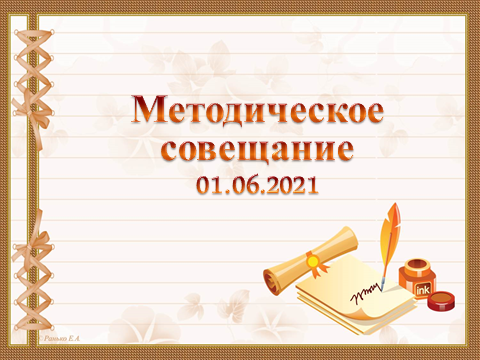 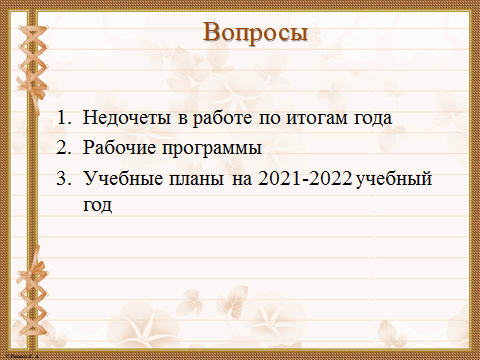 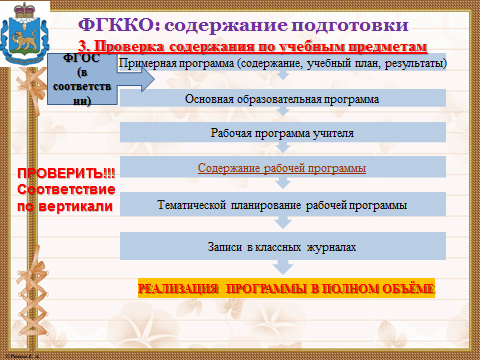 II. Курсовая подготовка педагогического коллектива.III. Участие педагогов в профессиональных конкурсах: Анализ воспитательной работыОсновные направления воспитательной работы остаются прежними:1. Духовно-нравственное.Задачи.  Воспитание цельной, целомудренной личности,  формирование традиционного миропонимания и мировоззрения,  осознание ценности человеческой жизни и уникальности каждого человека, воспитание бережного отношения к собственной жизни, духовно-нравственное оздоровление и обогащение образовательного пространства школы и социальной среды. Школа более 20 лет сотрудничает со Свято-Успенским Псково-Печерским монастырем, с Детским православным движением "Вестники".  По благословлению митрополита Тихона (Шевкунова) для педагогов, обучающихся, родителей один раз в месяц проводятся службы  в Корнилиевском храме Свято-Успенского Псково-Печерского монастыря. Гимназисты постоянно принимают участие во всех мероприятиях, которые проводятся в Паломническом центре. 1 июня, в Международный день защиты детей, в Москве, на набережной Парка Горького, состоялся всероссийский фестиваль «Большая перемена». Он стал точкой сборки современных проектов для детей и территорий открытия новых талантов. Как приятно и радостно сейчас осознавать, что наши ребята из творческого клуба «Феникс» участвовали в «Битве хоров» и заняли 3 место.  Впервые в г. Печоры прошёл Межрегиональный турнир по КУДО памяти Святого князя Довмонта Псковского. 29 мая масштабные соревнования прошли в Паломническом центре по благословению Владыки Тихона, совместно с Федерацией КУДО г.Пскова и спортивной «Дружиной Довмонта» г.Печоры. Огромное количество участников. Потрясающая организация мероприятия. Победа наших спортсменов - учеников Печорской гимназии - на турнире.2.Гражданско-патриотическое.Задачи.Воспитывать в школьниках любовь и уважение к своей  школе, малой родине, стране, к народным героям, чтить историческую память поколений, формировать у детей чувство ответственность за будущее страны, обучать государственной терминологии, символам России. В сентябре прошли городские соревнования по мини футболу, которые  были посвящены 70-й годовщине со дня образования СПЕЦНАЗА ГРУ ГШ ВС. В соревнованиях приняли участие 4 команды.   Итог: команда "Атом" Печорской гимназии стала победителем турнира. Тренер команды Агеева Е.В.3 октября 2020 года состоялись соревнования по марш-броску среди учащихся города Печоры, в честь 70-й годовщины образования Спецназа ГРУ ГШ ВС РФ. Нашим ребятам не было равных… 1 место. Подготовила к соревнованиям команду учитель физической культуры Агеева Е.В. Учителя, учащиеся 10 "А", 11 "А" классов (классные руководители Страшкова И.В., Литвинова М.А.) приняли активное участие в Международной акции "Большой этнографический диктант" в честь Дня народного единства. Гражданско-патриотическое воспитание является одним из основных факторов воспитательной системы нашей школы.  В условиях пандемии в гимназии несколько изменились формы и методы проведения подобных мероприятий. Стали популярными форматы видеолекций, выставки в официальных аккаунтах соцсетей, встречи в онлайн-режиме с использованием приложений Zoom и Instagram. Тема Великой Отечественной войны никого не может оставить равнодушным и никогда не потеряет своей волнующей силы. С 25 по 29 января в школе прошла неделя под эгидой "Война. Люди. Память". Классные руководители с 1 по 11 классы провели классные часы, посвященные подвигу Блокадного Ленинграда.  27 января в рамках Международного медиапроекта "Свидание с Россией" старшеклассники 10 "А" класса (Страшкова И.В.) побывали на онлайн-уроке мужества "Подвиг блокадного Ленинграда". Организатор урока "Российский союз ветеранов". Жители блокадного Ленинграда рассказали о том, как это было, ответили на вопросы учащихся. Вел урок профессор МГУ, доктор исторических наук Половецкий С.Д. Фильм "Блокада Ленинграда глазами детей" смотрели учащиеся 5-6 классов в рамках урока литературы. Своими воспоминаниями о блокаде поделилась учитель-ветеран нашей школы Филиппова Евгения Григорьевна. Ее уже нет рядом с нами, но видеозапись осталась, ее транслировали учителя начальных классов, классные руководители 7-8 классов на своих классных часах. Учащиеся 6 "А", 7 "А", 9 "А", 10 "А", 11 "А" классов посетили кинозал г. Печоры для просмотра премьеры военно-исторической драмы "Зоя". Эпиграфом к уроку мужества для 11 "А" класса, который проходил 19 февраля в нашей школе, послужило стихотворение Роберта Рождественского. Беседу о мужественной профессии пограничников, их главной задаче - охране границы нашей Родины - провели капитан Громов Павел Юрьевич и старший лейтенант Анесович Алексей Александрович. Офицеры пограничной службы рассказали о Дне памяти россиян, исполнявших свой долг за пределами Отечества, показали фильм о подвиге пограничников, которые участвовали в бою у дагестанского села Зибирхали в первую Чеченскую войну.В преддверии Дня защитника Отечества в гости к ученикам 6 "А" класса ( классный руководитель Перлова О.В.) пришел полковник запаса, ветеран боевых действий в Афганистане и Чечне, командир поискового отряда "Патриот" Александр Викторович Пушкарев. Александр Викторович рассказал о своей службе: особенно запомнились ему годы службы, проведенные в Афганистане и Чечне. Ребят очень интересовала поисковая работа, которой уже 14 лет занимается наш гость вместе со своими единомышленниками. Александр Викторович рассказал, как на территории Печорского района происходит процесс поиска захоронений бойцов Советской Армии, пропавших без вести в годы Великой Отечественной войны. 17 марта в концертном зале Печорского районного центра культуры состоялось мероприятие "Россия и Крым - едины", посвящённое воссоединению Крыма с Россией. На мероприятие были приглашены учащиеся седьмых и восьмых классов МБОУ "Печорская гимназия".  2 апреля в России традиционно отмечают День авиации и космонавтики. В 2021 году праздник особый - исполняется 60 лет первому полёту человека в космос. В нашей школе гимназисты активно и с интересом отпраздновали эту дату. Учитель физики Володина Н.Л. провела для учащихся 7-11 классов квест "История космоса". Учащиеся 5-7 классов принимали активное участие в празднике "Они были первыми", который подготовили и провели работники Районного центра культуры. Учащиеся 6 "В" класса (классный руководитель Писукова В.Н.) стали участниками интерактивного космического путешествия "Просто космос…", которое проходило в Районной библиотеке. Во всех классах прошли классные часы "Покорители Вселенной" с просмотром документальных фильмов: "Юрий Гагарин!", "Мы первые". Учителя начальных классов организовали выставку детских рисунков "Эра фантазий". Учащиеся 8 "Б" класса принимали участие в районном легкоатлетическом кроссе, посвященном первому полету человека в космос. Две команды гимназии заняли 2 и 3 места. Команды к соревнованиям подготовила учитель физической культуры Агеева Е.В. 2.Гражданско-патриотическое.Цель. Формирование гражданской  направленности личности, активной жизненной позиции.Задачи.Воспитывать в школьниках любовь и уважение к своей  школе, малой родине, стране, к народным героям, чтить историческую память поколений, формировать у детей чувство ответственность за будущее страны, обучать государственной терминологии, символам России. В сентябре прошли городские соревнования по мини футболу, которые  были посвящены 70-й годовщине со дня образования СПЕЦНАЗА ГРУ ГШ ВС. В соревнованиях приняли участие 4 команды.   Итог: команда "Атом" Печорской гимназии стала победителем турнира. Тренер команды Агеева Е.В.3 октября 2020 года состоялись соревнования по марш-броску среди учащихся города Печоры, в честь 70-й годовщины образования Спецназа ГРУ ГШ ВС РФ. Нашим ребятам не было равных… 1 место. Подготовила к соревнованиям команду учитель физической культуры Агеева Е.В. Учителя, учащиеся 10 "А", 11 "А" классов ( классные руководители Страшкова И.В., Литвинова М.А.) приняли активное участие в Международной акции "Большой этнографический диктант" в честь Дня народного единства. Гражданско-патриотическое воспитание является одним из основных факторов воспитательной системы нашей школы.  В условиях пандемии в гимназии несколько изменились формы и методы проведения подобных мероприятий. Стали популярными форматы видеолекции, кинематограф, выставки в официальных аккаунтах соцсетей, встречи в онлайн-режиме с использованием приложений Zoom и Instagram. Тема Великой Отечественной войны никого не может оставить равнодушным и никогда не потеряет своей волнующей силы. С 25 по 29 января в школе прошла неделя под эгидой "Война. Люди. Память". Классные руководители с 1 по 11 классы провели классные часы, посвященные подвигу Блокадного Ленинграда.  27 января в рамках Международного медиапроекта "Свидание с Россией" старшеклассники 10 "А" класса (Страшкова И.В.) побывали на онлайн-уроке мужества "Подвиг блокадного Ленинграда". Организатор урока "Российский союз ветеранов". Жители блокадного Ленинграда рассказали о том, как это было, ответили на вопросы учащихся. Вел урок профессор МГУ, доктор исторических наук Половецкий С.Д. Фильм "Блокада Ленинграда глазами детей" смотрели учащиеся 5-6 классов в рамках урока литературы. Своими воспоминаниями о блокаде поделилась учитель-ветеран нашей школы Филиппова Евгения Григорьевна. Ее уже нет рядом с нами, но видеозапись осталась, ее транслировали учителя начальных классов, классные руководители 7-8 классов на своих классных часах. Учащиеся 6 "А", 7 "А", 9 "А", 10 "А", 11 "А" классов посетили кинозал г. Печоры для просмотра премьеры военно-исторической драмы "Зоя". Эпиграфом к уроку мужества для 11 "А" класса, который проходил 19 февраля в нашей школе, послужило стихотворение Роберта Рождественского. Беседу о мужественной профессии пограничников, их главной задаче - охране границы нашей Родины - провели капитан Громов Павел Юрьевич и старший лейтенант Анесович Алексей Александрович. Офицеры пограничной службы рассказали о Дне памяти россиян, исполнявших свой долг за пределами Отечества, показали фильм о подвиге пограничников, которые участвовали в бою у дагестанского села Зибирхали в первую Чеченскую войну.В преддверии Дня защитника Отечества в гости к ученикам 6 "А" класса ( классный руководитель Перлова О.В.) пришел полковник запаса, ветеран боевых действий в Афганистане и Чечне, командир поискового отряда "Патриот" Александр Викторович Пушкарев. Александр Викторович рассказал о своей службе: особенно запомнились ему годы службы, проведенные в Афганистане и Чечне. Ребят очень интересовала поисковая работа, которой уже 14 лет занимается наш гость вместе со своими единомышленниками. Александр Викторович рассказал, как на территории Печорского района происходит процесс поиска захоронений бойцов Советской Армии, пропавших без вести в годы Великой Отечественной войны. 17 марта в концертном зале Печорского районного центра культуры состоялось мероприятие "Россия и Крым - едины", посвящённое воссоединению Крыма с Россией. На мероприятие были приглашены учащиеся седьмых и восьмых классов МБОУ "Печорская гимназия".  2 апреля в России традиционно отмечают День авиации и космонавтики. В 2021 году праздник особый - исполняется 60 лет первому полёту человека в космос. В нашей школе гимназисты активно и с интересом отпраздновали эту дату. Учитель физики Володина Н.Л. провела для учащихся 7-11 классов квест "История космоса". Учащиеся 5-7 классов принимали активное участие в празднике "Они были первыми", который подготовили и провели работники Районного центра культуры. Учащиеся 6 "В" класса (классный руководитель Писукова В.Н.) стали участниками интерактивного космического путешествия "Просто космос…", которое проходило в Районной библиотеке. Во всех классах прошли классные часы "Покорители Вселенной" с просмотром документальных фильмов: "Юрий Гагарин!", "Мы первые". Учителя начальных классов организовали выставку детских рисунков "Эра фантазий". Учащиеся 8 "Б" класса принимали участие в районном легкоатлетическом кроссе, посвященном первому полету человека в космос. Две команды гимназии заняли 2 и 3 места. Команды к соревнованиям подготовила учитель физической культуры Агеева Е.В. Особый интерес вызвало тематическое музыкальное видеопоздравление от выпускников 2019 года для учащихся 6 "А" класса (классный руководитель Перлова О.В.). Тезнева Е.В. с учащимися 9 "А" класса провела в рамках интерактивной викторины "История космонавтики" игру-соревнование "Дорога в космос". Учащиеся 4 "В" класса (классный руководитель Ежова С.Н) приняли участие в викторине "Животные в космосе". А учащиеся 3 "В" класса под руководством Венковой О.С. организовали и провели фотоакцию "Улыбка Гагарина". Не менее интересной и познавательной была виртуальная экскурсия в Московский музей космонавтики, которую совершили учащиеся 3 "А" класса под руководством Прохватиловой Л.П.Международная историческая акция при поддержке Россотрудничества на тему событий Великой Отечественной войны "Диктант Победы" прошла 29 апреля в гимназии. Наша школа вот уже второй год является площадкой для проведения диктанта в Печорском районе. Подготовила учащихся к Диктанту учитель истории Коновалова Е.А.В 2021 году вся Россия отмечает 800-летие со дня рождения князя Александра Невского. В преддверии юбилея учащиеся 6 "В" класса ( классный руководитель Писукова В.Н.) приняли участие в мероприятии, организованном Печорским центром культуры – "Псковская земля – хранитель памяти князя Александра Невского. В память о геноциде советского народа нацистами и их пособниками в годы Великой Отечественной войны во всех образовательных учреждениях страны 19 апреля прошел "День единых действий".В рамках Всероссийской акции на уроке литературы (учитель Страшкова И.В.) в 10 "А" классе провели мероприятие, посвященное сохранению исторической правды о преступлениях нацистов в отношении мирных советских граждан. Ребятам были разъяснены такие тяжелые понятия как "геноцид", "нацисты", показан видеофильм "Без срока давности". Затем десятиклассники писали письмо в будущее "Нельзя забыть". Письмо получилось в виде "фронтового треугольника". Все послания будут храниться в школьном кабинете №31. Эти письма с призывом сохранить историческую память о трагедии мирного населения намерены вскрыть и прочитать через 5 лет следующему поколению учеников. В заключении урока всем учащимся предлагалось достать мобильные телефоны, зайти в социальную сеть "ВКонтакте" и сделать пост с хэштегом: #безсрокадавности #19апреля. 7 мая прошла эстафета, посвящённая 76-летию Победы в Великой Отечественной войне. В соревнованиях участвовало восемь команд из школ г. Печоры и Печорского района Участники эстафеты возложили цветы к памятнику Победы. Наши учителя вручили поздравительные открытки ветеранам ВОВ от имени губернатора области Ведерникова М.Ю.В целях сохранения исторической преемственности поколений, воспитания бережного отношения к историческому прошлому и настоящему России, формирования духовно-нравственных и патриотических качеств учащихся абсолютно все классы нашей школы в Дни празднования Дня Победы приняли непосредственное участие в более чем 20 акциях:- старшеклассники вручали жителям города Георгиевские ленточки как символ памяти о Победе;- ученики с 1 по 11 классы вместе со своими родителями подали заявки на сайт "Бессмертный полк онлайн". Около 50 человек разместили у себя на странице в соцсетях фото с портретами своих ветеранов;- многие семьи украсили окна своих квартир и домов рисунками, подписями, фотографиями, посвящёнными Дню Победы;- учителя-предметники в соответствии с рабочими программами предусмотрели освещение темы войны в рамках своего предмета;- уроки мужества, как форма классного часа, прошли абсолютно во всех коллективах с 1 по 11 классы;- убрали городской парк и братские захоронения в городе Печоры в рамках акции "Международной субботник";- 65 семей стали активными участниками онлайн-акции "Рисуем с детьми вечный огонь";- 3 класса приняли участие в международном конкурсе творческих работ "Синий платочек", где исполняли знаменитую песню Шульженко;- учащиеся и классные руководители 1-7 классов вручили поздравительные открытки и денежные вознаграждения малолетним узникам концлагерей, вдовам участников ВОВ, труженикам тыла от имени губернатора Псковской области Ведерникова М.Ю.;- 20 старшеклассников написали "Диктант победы" по теме событий истории страны;- 25 учеников нашей школы приняли участие фотовыставке "Герои войны глазами правнуков";- приняли участие в "Вахте памяти-2021", связанной с поиском и перезахоронением останков воинов, погибших в годы войны на территории Псковской области;- стали активными участниками районной легкоатлетической эстафеты - заняли второе место;- педагог нашей школы Владимирцева Марина Валерьевна от всего района приняла участие в областной интернет-акции "Майский вальс";- 28 классов стали активными участниками школьного военно-патриотического оффлайн фестиваля;- приняли участие в онлайн челленджи "История победы" (рассказ правнуков о своих прадедушках).12 июня самый молодой, но и самый торжественный национальный праздник - День России. Эта особенная дата для всего русского народа, день гордости за Российскую Федерацию. В «Печорской гимназии» прошли мероприятия, посвященные этой знаменательной дате.  В рамках «Последнего звонка-2021» в школе состоялся праздничный концерт «Люблю тебя, Россия», посвященный Дню России.  Была создана книжная выставка «Родина – одно на свете чудо», где представлена литература об истории России, символике, городах, о знаменитых и выдающихся россиянах.  Конкурс рисунков «Родина моими глазами». Региональная игра «Молодежь за выборы» (презентация «Первые выборы президента РФ», 10 кл). Рисунки на асфальте «Частичку своих сердец малой родине подарим…» (начальная школа). Познавательный час «Я другой такой страны не знаю» (онлайн, начальная школа).3.Художественно-эстетическое.Задачи. Приобщать школьников к ценностям отечественной и зарубежной художественной культуры, лучшим образцам народного творчества, классического и современного искусства. Выявлять и развивать творческие способности и наклонности детей. Раскрывать потенциал каждого ребенка, предоставлять возможности реализовать себя. В преддверии международного женского дня 8 Марта в нашей школе прошел удивительный фестиваль. Учащиеся поздравляли своих учителей, мам, бабушек, сестренок, одноклассниц с весенним праздником. Как-то уже так сложилось в этом году, что мероприятие вновь получилось провести в офлайн режиме. Праздник никто не отменял, поэтому ученики с 1 по 11 класс со своими классными руководителями подготовили видеопоздравления, песни, стихи, рисунки, открытки, фото. Весь материал был размещен в группе Печорской гимназии в сети ВКонтакте. 14 мая в Центре культуры состоялось награждение призёров и победителей районного конкурса рисунков по пожарной безопасности, который проходил в рамках международного проекта ER-126 "Local fire" /"Совместные действия по улучшению местных пожарно-спасательных служб для защиты лесов и населенных пунктов в пограничной зоне Эстония-Россия" ("Локализация пожара") в рамках программы приграничного сотрудничества "Россия - Эстония" на период 2014 - 2020 годов. Среди победителей - ученики Печорской гимназии. В условиях пандемии мало возможностей посетить музеи и выставки, концерты. Педагоги гимназии используют все возможности интернета, размещая информацию в блогах, сообществах для проведения виртуальных экскурсий.4.Профилактика правонарушений, безнадзорности, пропаганда здорового образа жизни. Формы работы с  детьми «группы риска».5.Спортивно-оздоровительное.6.Профориентационная работа.7.Экологическое.Материалы по 4, 5, 6 и 7-ому направлениям хорошо освещались на сайте школы.4. Создание условий для сохранения и укрепления здоровья учащихся.Организация горячего питания обучающихся в МБОУ «Печорская гимназия» в  2020 – 2021 учебном годуI.1) С 01.09. 2020 в школе организовано бесплатное горячее питание для обучающихся 1-4-ых классов.(Постановление Правительства РФ от 20.06.2020 №900 «О предоставлении бесплатного питания для школьников младших классов»)1-4 класс (I смена) – 138 человек1-4 класс (II смена) – 109 человек1-4 класс (ОВЗ) – 25 человекВсего -272 человека2) 5-11 классы – питается 239 обучающихся (количество может варьироваться)5-11 классы (ОВЗ) -13 человек.Итого питающихся с 1 по 11 класс -524 человека (количество может варьироваться)II. 1) Ежедневно питание осуществляется по 5 меню:1-4 класс (I смена) 1-4 класс (ОВЗ)1-4 класс (II смена) 5-11 классы 5-11 классы (ОВЗ)2) Десятидневное меню согласовано с Роспотребнадзором и родительской общественностью.Ежедневное меню утверждается директором и помещается на специальном стенде в столовой.Десятидневное и ежедневное меню размещаются на сайте школы в разделе «Горячее питание»3) Филиал МБОУ «Печорская гимназия» «Бельская ООШ» Ежедневно питание осуществляется по 4 меню:1-4 класс - 8 человек1-4 класс (ОВЗ) -1 человек5-9 классы -27 человек5-9 классы (ОВЗ)-1 человекIII. Все документы по организации горячего питания обучающихся в МБОУ «Печорская гимназия» размещены на  школьном сайте в разделе «Горячее питание»IV. Отчёт об укреплении материально-технической базы школыV. Приоритетные направления работы школы на 2021-2022 учебный год
1.Создание комфортной образовательной среды.2.Внедрение в практику новых технологий.3.Духовно-нравственное воспитание личности.4.Внутренний и внешний мониторинг качества образования.5.Продолжить активную работу по внедрению в практику школы ФГОС СОО и ФГОС ООО (федеральных стандартов третьего поколения)6.Укрепление материально-технической базы для осуществления многогранной учебно-воспитательной работы.7. Капитальный ремонт школы.Содержание2020-2021 учебный год2021-2022 учебный год Количество учащихся        688 (в т. ч. 40 Филиал)678 ( в т.ч. 38 Филиал)Количество педагогов5551Количество классов-комплектов2828Количество учебных кабинетов2626 Учебная четвертьПродолжительность учебной четвертиПродолжительность учебной четвертиПродолжительность каникулПродолжительность каникулПродолжительность каникул Учебная четвертьСрокиКоличество учебных недельСрокиКоличество днейПримечаниеI01.09.2020 – 01.11.20208 нед.4 дня02.11.2020 – 08.11.20207II09.11.2020 – 29.12.20207 нед.2дня30.12.2020 – 10.01.202112III11.01.2021 – 24.03.202110 нед. 1день25.03.2021 – 04.04.202111Для учащихся 2-4 кл. III11.01.2021 – 24.03.20219 нед.1день16.02.2021 – 22.02.20217Для учащихся 1-х кл.IV05.04.2021 – 31.05.20217 нед. 3дня01.06.2021 – 31.08.2021Для учащихся 2-4 кл.IV05.04.2021 – 23.05.20217 нед. 24.05.2021 -31.08.2021Для учащихся 1кл.ДатаДатаПродолжительность (кол-во учебных недель, дней)Начало четвертиОкончание четвертиПродолжительность (кол-во учебных недель, дней)1 четверть01.09.202001.11.20208 нед. 4 дня2 четверть09.11.202029.12.20207 нед. 2 дня3 четверть11.01.202124.03.202110 нед 1 день4 четверть05.04.202131.05.20217 нед. 3дняДатаДатаПродолжительность (кол-во учебных недель, дней)Начало четвертиОкончание четвертиПродолжительность (кол-во учебных недель, дней)1 четверть01.09.202001.11.20208 нед. 4 дня2 четверть09.11.202029.12.20207 нед. 2 дня3 четверть11.01.202124.02.202115.02.202124.03.20219 нед 1 день4 четверть05.04.202123.05.20217 нед.  НачалоОкончаниеРежимное мероприятие8.459.201-ый урок9.209.301-ая перемена9.3010.052-ой урок10.0510.202-ая перемена. Завтрак10.2010.553-ий урок10.5511.053-я перемена. 11.0511.404-ый урокНачалоОкончаниеРежимное мероприятие8.209.001-ый урок 9.009.101-ая перемена  (Завтрак 2а,3а,4а)9.109.502-ой урок 9.5010.052-ая перемена. 10.0510.453-ий урок 10.4511.003-я перемена. 11.0011.404-ый урок11.4011.554-я перемена. 11.5512.355-ый урок (Приходят 2в,3б, 4в)12.3512.505-я перемена. 12.5013.306-ой урок. (Приходят  2в, 3в, 4б)13.3013.456-я перемена. (Полдник 2б, 2в, 3б)13.4514.257-ой урок.14.2514.307-ая перемена (Полдник 3в,4б,4в)14.3015.108-ой урок.15.1015.15Перемена Учебная четвертьПродолжительность учебной четвертиПродолжительность учебной четвертиПродолжительность каникулПродолжительность каникулПродолжительность каникул Учебная четвертьСрокиКоличество учебных недельСрокиКоличество днейПримечаниеI01.09.2021 – 31.10.20218 нед.3 дня01.11.2021 – 07.11.20217II08.11.2021 – 28.12.20217 нед.2дня29.12.2021 – 09.01.202212III10.01.2022 – 23.03.202210 нед. 24.03.2022 – 03.04.202211IV04.04.2022 – 31.05.20227 нед. 4дня01.06.2022 – 31.08.2022Для учащихся 5-8 кл.IV04.04.2022 – 23.05.20227 нед. 2 дня24.05.2022 (Без учета ГИА)Для учащихся 9 кл.ДатаДатаПродолжительность (кол-во учебных недель, дней)Начало четвертиОкончание четвертиПродолжительность (кол-во учебных недель, дней)1 четверть01.09.202131.10.20218 нед. 3 дня2 четверть08.11.202128.12.20217 нед. 2 дня3 четверть10.01.202223.03.202210 нед 4 четверть04.04.202231.05.20227 нед. 4дняДатаДатаПродолжительность (кол-во учебных недель, дней)Начало четвертиОкончание четвертиПродолжительность (кол-во учебных недель, дней)1 четверть01.09.202131.10.20218 нед. 3 дня2 четверть08.11.202128.12.20217 нед. 2 дня3 четверть10.01.202223.03.202210 нед 4 четверть04.04.202224.05.20227 нед. 2дня НачалоОкончаниеРежимное мероприятие8.209.001-ый урок К этому уроку приходят 9-ые классы, 8а, 5а9.009.101-ая перемена9.109.502-ой урок К этому уроку приходят 7-ые, 8б, 8в классы9.5010.102-ая перемена. 10.1010.503-ий урок К этому уроку приходят 5б, 5в, 6- ые классы10.5011.053-я перемена. Завтрак 5а,8а11.0511.454-ый урок11.4512.004-я перемена. Завтрак 8б,8в, 7-ые классы12.0012.405-ый урок12.4012.555-я перемена. Завтрак 5б, 5в,6а,6б,6в классы12.5513.356-ой урок. 13.3513.506-я перемена.13.5014.307-ой урок.14.3014.507-ая перемена14.5015.308-ой урок. Учебная четвертьПродолжительность учебной четвертиПродолжительность учебной четвертиПродолжительность каникулПродолжительность каникулПродолжительность каникул Учебная четвертьСрокиКоличество учебных недельСрокиКоличество днейПримечаниеI01.09.2021 – 31.10.20218 нед.3 дня01.11.2021 – 07.11.20217II08.11.2021 – 28.12.20217 нед.2дня29.12.2021 – 09.01.202212III10.01.2022 – 23.03.202210 нед. 24.03.2022 – 03.04.202211IV04.04.2022 – 31.05.20227 нед. 4дня01.06.2022 – 31.08.2022Для учащихся 10 кл.IV04.04.2022 – 23.05.20227 нед. 2 дня24.05.2022 (Без учета ГИА)Для учащихся 11 кл.ДатаДатаПродолжительность (кол- во учебных недель, дней)Начало полугодияОкончание полугодияПродолжительность (кол- во учебных недель, дней)1 полугодие01.09.202128.12.202116 нед. 2 полугодие10.01.202231.05.202217 нед. 4 дняДатаДатаПродолжительность (кол- во учебных недель, дней)Начало полугодияОкончание полугодияПродолжительность (кол- во учебных недель, дней)1 полугодие01.09.202128.12.202116 нед. 2 полугодие10.01.202223.05.202217 нед. 2 дня НачалоОкончаниеРежимное мероприятие8.209.001-ый урок К этому уроку приходят 10-11 ые классы9.009.101-ая перемена9.109.502-ой урок 9.5010.102-ая перемена. 10.1010.503-ий урок 10.5011.053-я перемена. Питание: 10а,11а11.0511.454-ый урок11.4512.004-я перемена. 12.0012.405-ый урок12.4012.555-я перемена. 12.5513.356-ой урок. 13.3513.506-я перемена.13.5014.307-ой урок.14.3014.507-ая перемена14.5015.308-ой урок.КлассКлассный руководитель% качества% успеваемостиСОУ(степень обученности учащихся)Кол-во «хорошистов» с 1 тройкойКол-во «отличников» с 1 четверкой5аДемиденко Д.А.85,7110085,291. Лигижинская М. Н. – Математика (уч. Купченко Е.Л.) 2. Хосровян А. А. . -  Математика (уч. Купченко Е.Л.)1. Горбенко В.И. – ин.яз.(англ.) (уч. Демиденко Д.А.)5бКелгумяэ Е.А.60,8710077,271. Михайлов Ю.К. Иностранный язык (англ) (уч. Демиденко Д.А.)-5вБузуйкина Е.В.43,4810071,721. Гордина В. –Математика (уч. Лаур С.В.)6аПерлова О.В.75,8610085,861.  Садикова У. -  ин.яз. (англ.) (уч. Писукова В.Н.2. Завьялова П. -  биология (уч. Бузуйкина Е.В.)1. Новожилова Т.- – математика (уч. Добровольская Е.В.)2. Четверикова В. – математика (уч. Добровольская Е.В.)6бСимакова Л.А.129261,911.  Архипов А. Е. - Иностранный язык (англ.) (уч. Жатько С.Г.) 2. Круглашева В.-  Иностранный язык (англ.) (уч. Жатько С.Г.)6вПисукова В.Н.42,3110069,51. Бойко А. –ин.яз. (англ.) (уч. Писукова В.Н.)7аТерашкевич А.М.64,2910078,311.Русакова Ю. – математика: алгебра (уч. Лаур С.В.)-7бКоновалова Е.А.12.510059,551. Копытина А. (математика:геометрия (уч. Лаур С.В.)2. Орехова Е. (ин.яз.(англ.) (уч. Демиденко Д.А.)7вКупченко Е.Л.2510064,141. Лебедев А. – физика (уч. Тезнева Е.В.)8аВолодина Н.Л.65,3810084,141. Зыкова А. – математика: алгебра (уч. Добровольская Е.В.)8бЛаур С.В.14,8185,1957,15--9аТезнева Е.В.70100 81,361. Вересова А. – математика: алгебра (уч. Тезнева Е.В.)2. Громова С. - математика: алгебра (уч. Тезнева Е.В.)3. Куранова А. - математика: алгебра (уч. Тезнева Е.В.)4. Сидоркина М. - физика (уч. Володина Н.Л.)-9бИлларионова Е.Н.19,0510059,241. Иркутская Т. – физика (уч. Володина Н.Л.)-9вНоваковец О.В.15,7910059,331.Никитина А. (география – Бузуйкина Е.В.10аСтрашкова И.В.52,3610076,0311аЛитвинова М.А.53,8510077,96-Итого:203КлассСдавали(к-воучеников)Получили на экзаменах оценкиПолучили на экзаменах оценкиПолучили на экзаменах оценкиПолучили на экзаменах оценкиУчительУспеваемостьКачествоКлассСдавали(к-воучеников)«  «5»« «4» «3» «2»УчительУспеваемостьКачество9-а2091010Перлова О.В.100%95%9-б2128110Илларионова Е.Н.100%47,6%9-в1811061Терашкевич А.М.94,4%61,1%9-э10010100%0%Всего60122819198,3%66,7%Филиал60150Кутырева А.А.100%16,7%Итого66122924198,5%62,1%КлассСдавали(к-воучеников)Получили на экзаменах оценкиПолучили на экзаменах оценкиПолучили на экзаменах оценкиПолучили на экзаменах оценкиУчительУспеваемостьКачествоКлассСдавали(к-воучеников)«5»«4»«3»«2»УчительУспеваемостьКачество9-а2041420 Тезнева Е.В.100%90%9-б (с учетом пересдачи)2118120Литвинова М.А.100%42,6%   9-в (с учетом пересдачи)1805112Литвинова М.А.88,9%27,8%9-э10010100%0%Всего6052726296,7%53,3%Филиал60150Пиллер Д.Э.100%16,7%Итого6652831297%50%класссдавалиминимальный баллмаксимальный баллсреднийбаллЧислорезультатов 90 баллов и более11а2449Виноградова И.92Чернодедова М.Лучший результат в районе 72,123  по России71,4класссдавалиминималь-ный баллмаксимальный баллсреднийбалл90 баллов и более11а135686Мурников Г.68,20По России55,1№ п/пФИО педагога (полностью), должность, преподаваемый предметПолное название курсов, образовательное учреждение, где проходили курсы Дата курсов, количество часовРезультат (тип документа о повышении квалификации)1Тумановская Ольга Михайловна, директор школы«Проектирование основной образовательной программы среднего общего образования»ГБОУ ДПО "Псковский областной институт повышения квалификации работников образования"2. «Введение в цифровую трансформацию образовательной организации»Федеральное государственное бюджетное образовательное  учреждение высшего образования «Российская академия народного хозяйства и государственной службы при Президенте Российской Федерации»3.  «Внедрение целевой модели цифровой образовательной среды»ГБОУ ДПО "Псковский областной институт повышения квалификации работников образования"4.Модель управления развитием школы в контексте  цифровой трансформации»Федеральное государственное бюджетное образовательное  учреждение высшего образования «Российская академия народного хозяйства и государственной службы при Президенте Российской Федерации»5.Цифровые технологии для трансформации школы.Федеральное государственное бюджетное образовательное  учреждение высшего образования «Российская академия народного хозяйства и государственной службы при Президенте Российской Федерации»6.«Профилактика гриппа и острых респираторных  вирусных инфекций, в том числе новой коронавирусной  инфекции (COVID-19)»ООО  «Центр инновационного образования и воспитания»Город Саратов7.« Обеспечение санитарно-эпидемиологических требований к образовательным организациям согласно СП 2.4.3648-20»ООО  «Центр инновационного образования и воспитания»Город Саратов С 26 февраля по 30 апреля 2020 года144 часас 22 мая 2020 по 10 августа 202036 часовс 20 октября по 30 октября 202016 часовС 01 августа по 04 октября 202036 часов С 01 июля по 20 сентября 2020 72 часа17 марта 2021 года36 часов6 апреля 2021 года36 часовУдостоверение№ 43743Удостоверение 600000404065Удостоверение44315Удостоверение600000538947Удостоверение600000523011Удостоверение480-1872449Удостоверение481-18724492Добровольская Елена Владимировна,  учитель математики, зам. директора по УВР1.«Проектирование основной образовательной программы среднего общего образования»ГБОУ ДПО "Псковский областной институт повышения квалификации работников образования"2. «Введение в цифровую трансформацию образовательной организации»Федеральное государственное бюджетное образовательное  учреждение высшего образования «Российская академия народного хозяйства и государственной службы при Президенте Российской Федерации»3.  «Внедрение целевой модели цифровой образовательной среды»ГБОУ ДПО "Псковский областной институт повышения квалификации работников образования"4.«Подготовка экспертов предметных комиссий Псковской области по проверке выполнения заданий с развёрнутым ответом экзаменационных работ ГИА -9 ( ОГЭ и ГВЭ) 2020 г.»  (математика)ГБОУ ДПО "Псковский областной институт повышения квалификации работников образования"5. «Профилактика гриппа и острых респираторных  вирусных инфекций, в том числе новой коронавирусной  инфекции (COVID-19)»ООО  «Центр инновационного образования и воспитания»Город Саратов6.Участие в  работе дистанционной  демонстрационной площадки по теме: «Применение электронного обучения и дистанционных образовательных технологий в общем и дополнительном образовании детей»ГБОУ ДПО "Псковский областной институт повышения квалификации работников образования"7.Модель управления развитием школы в контексте  цифровой трансформации»Федеральное государственное бюджетное образовательное  учреждение высшего образования «Российская академия народного хозяйства и государственной службы при Президенте Российской Федерации»8.Цифровые технологии для трансформации школы.Федеральное государственное бюджетное образовательное  учреждение высшего образования «Российская академия народного хозяйства и государственной службы при Президенте Российской Федерации»9. Технические специалистыГБОУ  ДПО  ПО «ЦОКО» С 26 февраля по 30 апреля 2020 года144 часас 22 мая 2020 по 10 августа 202036 часовс 20 октября по 30 октября 202016 часовС 27 февраля по29 февраля 2020г.20 часов16 марта 2021 года36 часов25 марта 2021 года8 часовС 01 августа по 04 октября 202036 часовС 01 июля по 20 сентября 2020 72 часа21 апреля 202110 часовУдостоверение№ 43741Удостоверение 600000394643Удостоверение44286Удостоверение42706Удостоверение480-361765СертификатУдостоверение600000538890Удостоверение600000522929СертификатhcDYaK68e3Кольцова Людмила Семеновна, зам. директора по УВР1.«Проектирование основной образовательной программы среднего общего образования»ГБОУ ДПО "Псковский областной институт повышения квалификации работников образования"2.  «Внедрение целевой модели цифровой образовательной среды»ГБОУ ДПО "Псковский областной институт повышения квалификации работников образования"3.«Профилактика гриппа и острых респираторных  вирусных инфекций, в том числе новой коронавирусной  инфекции (COVID-19)»ООО  «Центр инновационного образования и воспитания»Город Саратов4.Руководители ППЭ ОГЭГБОУ  ДПО  ПО «ЦОКО» С 26 февраля по 30 апреля 2020 года144 часас 20 октября по 30 октября 202016 часов17 марта 2021 года36 часов21 апреля 2021 12 часовУдостоверение№ 43742Удостоверение44294Удостоверение480-1872130Сертификат5i92LorsaT4Прохватилова Людмила  Петровна, учитель начальных классов1.«Цифровая грамотность: базовый курс по развитию компетенций XXIвека»Общество с ограниченной ответственностью «Учи ру»2.  «Внедрение целевой модели цифровой образовательной среды»ГБОУ ДПО "Псковский областной институт повышения квалификации работников образования"3.  «Методические аспекты преподавания технологии  в начальной школе»ГБОУ ДПО "Псковский областной институт повышения квалификации работников образования"4. «Геймификация на уроках в начальной школе в условиях цифровой среды обучения»Общество с ограниченной ответственностью «Учи ру»5.«Профилактика гриппа и острых респираторных  вирусных инфекций, в том числе новой коронавирусной  инфекции (COVID-19)»ООО  «Центр инновационного образования и воспитания»Город Саратов6.Участие в  работе дистанционной  демонстрационной площадки по теме: «Применение электронного обучения и дистанционных образовательных технологий в общем и дополнительном образовании детей»ГБОУ ДПО "Псковский областной институт повышения квалификации работников образования"7.Организаторы в аудитории ОГЭГБОУ  ДПО  ПО «ЦОКО»С 01 июня по 29 июня 2020 года36 часовс 20 октября по 30 октября 202016 часовС 28 октября 2020 г. по 20 ноября 202072 часаС 24 ноября 2020г. по 22 декабря 2020г.36 часов23 марта 2021 года36 часов25 марта 2021 года8 часов17 апреля10 часовУдостоверение№ 000142Удостоверение44308Удостоверение47717Удостоверение 000156Удостоверение480-1873111СертификатСертификат №QrxBfiB6Vg5Птичкина Валентина Петровна, учитель начальных классов1.«Инклюзивная практика в общеобразовательной школе. Психолого – педагогические аспекты и особенности обучения детей с ОВЗ (ЗПР) от проекта mega-talant.com2.«Внедрение целевой модели цифровой образовательной среды»ГБОУ ДПО "Псковский областной институт повышения квалификации работников образования"3.«Профилактика гриппа и острых респираторных  вирусных инфекций, в том числе новой коронавирусной  инфекции (COVID-19)»ООО  «Центр инновационного образования и воспитания»Город Саратов4. Подготовка организаторов ППЭ(Выписка из электронного реестра ФГБУ «Федеральныйцентр тестирования»)5. Организаторы  вне аудиторий ОГЭ, ЕГЭГБОУ  ДПО  ПО «ЦОКО»6.Организаторы в аудитории ОГЭГБОУ  ДПО  ПО «ЦОКО»03 ноября 20202 часас 20 октября по 30 октября 202016 часов19 марта 2021 года36 часов27.03.20218 апреля 20218 апреля 2021Свидетельство.Приказ №388241441Удостоверение44309Удостоверение480-1878586Сертификат№  62E129EB-509FСертификатXh31q90wHBСертификатR2qiIPnTBZ6Литвинова Мария Александровна, учитель математики, педагог –тьютор1.«Методика эффектиной подготовки к заданиям с кратким ответом профильного уровня. Основные типы заданий, разбор возможных затруднений при их выполнении»Автономная некоммерческая организация «Центр независимой оценки качества образования и образовательного аудита «Легион» г. Ростов на Дону.2.«Методика эффектиной подготовки к заданиям с кратким ответом профильного уровня. Геометрические задания. Разбор возможных затруднений при их выполнении»Автономная некоммерческая организация «Центр независимой оценки качества образования и образовательного аудита «Легион» г. Ростов на Дону.3.«Внедрение целевой модели цифровой образовательной среды»ГБОУ ДПО "Псковский областной институт повышения квалификации работников образования"4.«Профилактика гриппа и острых респираторных  вирусных инфекций, в том числе новой коронавирусной  инфекции (COVID-19)»ООО  «Центр инновационного образования и воспитания»Город Саратов5. Технические специалистыГБОУ  ДПО  ПО «ЦОКО07 октября 20202 часа13 октября 20202 часас 20 октября по 30 октября 202016 часов23 марта 2021 года36 часов7 апреля 2021 года10 часовСертификатЭ-2020-10-046855СертификатЭ-2020-10-047481Удостоверение44302Удостоверение480-283966СертификатFDvaMHeSHo7Черемхова Галина Петровна, учитель начальных классов1.«Внедрение целевой модели цифровой образовательной среды»ГБОУ ДПО "Псковский областной институт повышения квалификации работников образования"2.«Профилактика гриппа и острых респираторных  вирусных инфекций, в том числе новой коронавирусной  инфекции (COVID-19)»ООО  «Центр инновационного образования и воспитания»Город Саратовс 20 октября по 30 октября 202016 часов19 марта 2021 года36 часовУдостоверение44317Удостоверение480-18767068Чередник Мария Владимировна, учитель-логопед1.«Внедрение целевой модели цифровой образовательной среды»ГБОУ ДПО "Псковский областной институт повышения квалификации работников образования"2.«Профилактика гриппа и острых респираторных  вирусных инфекций, в том числе новой коронавирусной  инфекции (COVID-19)»ООО  «Центр инновационного образования и воспитания»Город Саратовс 20 октября по 30 октября 202016 часов24 марта 2021 года36 часовУдостоверение44316Удостоверение480-18937399Тимоничева Ирина Геннадьевна, учитель иностранного языка1.«Внедрение целевой модели цифровой образовательной среды»ГБОУ ДПО "Псковский областной институт повышения квалификации работников образования"2.«Профилактика гриппа и острых респираторных  вирусных инфекций, в том числе новой коронавирусной  инфекции (COVID-19)»ООО  «Центр инновационного образования и воспитания»Город Саратов3. Подготовка организаторов ППЭ(Выписка из электронного реестра ФГБУ «Федеральныйцентр тестирования»)4. Организаторы в аудиториях ЕГЭГБОУ  ДПО  ПО «ЦОКО»с 20 октября по 30 октября 202016 часов23 марта 2021 года36 часов09.04. 20219 часов20 апреля 202110 часовУдостоверение44314Удостоверение480-1890189Сертификат №70A22D5E-EE3B-Сертификат №y2BbH7VYx710Терашкевич Анна Михайловна, учитель русского языка и литературы1.«Внедрение целевой модели цифровой образовательной среды»ГБОУ ДПО "Псковский областной институт повышения квалификации работников образования"2.«Профилактика гриппа и острых респираторных  вирусных инфекций, в том числе новой коронавирусной  инфекции (COVID-19)»ООО  «Центр инновационного образования и воспитания»Город Саратовс 20 октября по 30 октября 202016 часов24 марта 2021 года36 часовУдостоверение44313Удостоверение480-189704911Страшкова Ирина Викторовна, учитель русского языка и литературы1.«Внедрение целевой модели цифровой образовательной среды»ГБОУ ДПО "Псковский областной институт повышения квалификации работников образования"2.«Профилактика гриппа и острых респираторных  вирусных инфекций, в том числе новой коронавирусной  инфекции (COVID-19)»ООО  «Центр инновационного образования и воспитания»Город Саратов3. «Совершенствование предметных и методических компетенций педагогических работников (в том числе в области  формирования функциональной грамотности)в рамках реализации федерального проекта «Учитель будущего»Федеральное государственное автономное образовательное учреждение дополнительного профессионального образования «Академия реализации государственной политики и профессионального развития работников образования Министерства просвещения Российской Федерации»с 20 октября по 30 октября 202016 часов23 марта 2021 года36 часовС 02 июля 2020г. по 30 ноября 2020 г.112 часовУдостоверение44311Удостоверение480-1889420Удостоверение04000024129612Симакова Людмила Аркадьевна, учитель немецкого языка1.«Внедрение целевой модели цифровой образовательной среды»ГБОУ ДПО "Псковский областной институт повышения квалификации работников образования"2. «Профилактика гриппа и острых респираторных  вирусных инфекций, в том числе новой коронавирусной  инфекции (COVID-19)»ООО  «Центр инновационного образования и воспитания»Город Саратов3. Организаторы вне аудиторий ЕГЭ, ОГЭ.ГБОУ  ДПО  ПО «ЦОКО»с 20 октября по 30 октября 202016 часов26 марта  2021 год 36 часов12 мая 202110 часовУдостоверение44310Удостоверение480-1906443Сертификат№ iEkjuvw3CV13Писукова Вера Николаевна, учитель иностранного языка1.«Внедрение целевой модели цифровой образовательной среды»ГБОУ ДПО "Псковский областной институт повышения квалификации работников образования"2. «Профилактика гриппа и острых респираторных  вирусных инфекций, в том числе новой коронавирусной  инфекции (COVID-19)»ООО  «Центр инновационного образования и воспитания»Город Саратов3.Подготовка организаторов ППЭ(Выписка из электронного реестра ФГБУ «Федеральныйцентр тестирования»)4. Организаторы в аудиториях ЕГЭ.ГБОУ  ДПО  ПО «ЦОКО»с 20 октября по 30 октября 202016 часов17 марта  2021 год 36 часов28.03.20219 часов10 апреля 2021 г.10 часов.Удостоверение44307Удостоверение480-1873018Сертификат№  2012C294-B36Сертификат№ S5GBMl8COP14Пиллер Дмитрий Эдмундович,  учитель математики,  информатики1.«Внедрение целевой модели цифровой образовательной среды»ГБОУ ДПО "Псковский областной институт повышения квалификации работников образования"2.«Подготовка экспертов предметных комиссий Псковской области по проверке выполнения заданий с развёрнутым ответом экзаменационных работ ГИА -9 ( ОГЭ и ГВЭ) 2020 г.»  (математика)ГБОУ ДПО "Псковский областной институт повышения квалификации работников образования"3.«Совершенствование предметных и методических компетенций педагогических работников (в том числе в области  формирования функциональной грамотности)в рамках реализации федерального проекта «Учитель будущего»Федеральное государственное автономное образовательное учреждение дополнительного профессионального образования «Академия реализации государственной политики и профессионального развития работников образования Министерства просвещения Российской Федерации»4. Технические специалистыГБОУ  ДПО  ПО «ЦОКО»с 20 октября по 30 октября 202016 часовС 27 февраля по29 февраля 2020г.20 часовС 02 июля 2020г. по 30 ноября 2020 г.112 часов6 мая 2021 года10 часовУдостоверение44306Удостоверение42704Удостоверение040000192691Сертификат№MnIEl7dIA115Перова Татьяна Игнатьевна, учитель русского языка и литературы1.«Внедрение целевой модели цифровой образовательной среды»ГБОУ ДПО "Псковский областной институт повышения квалификации работников образования"2.«Профилактика гриппа и острых респираторных  вирусных инфекций, в том числе новой коронавирусной  инфекции (COVID-19)»ООО  «Центр инновационного образования и воспитания»Город Саратовс 20 октября по 30 октября 202016 часов23 марта  2021 год 36 часовУдостоверение44305Удостоверение480-189110716Перлова Ольга Владимировна, учитель русского языка и литературы1.«Внедрение целевой модели цифровой образовательной среды»ГБОУ ДПО "Псковский областной институт повышения квалификации работников образования"2.«Профилактика гриппа и острых респираторных  вирусных инфекций, в том числе новой коронавирусной  инфекции (COVID-19)»ООО  «Центр инновационного образования и воспитания»Город Саратовс 20 октября по 30 октября 202016 часов29 марта  2021 год 36 часовУдостоверение44304Удостоверение480-192151217Новаковец Оксана Валерьевна, учитель химии, биологии1.«Внедрение целевой модели цифровой образовательной среды»ГБОУ ДПО "Псковский областной институт повышения квалификации работников образования"2.«Профилактика гриппа и острых респираторных  вирусных инфекций, в том числе новой коронавирусной  инфекции (COVID-19)»ООО  «Центр инновационного образования и воспитания»Город Саратов3.«Совершенствование предметных и методических компетенций педагогических работников (в том числе в области  формирования функциональной грамотности)в рамках реализации федерального проекта «Учитель будущего»Федеральное государственное автономное образовательное учреждение дополнительного профессионального образования «Академия реализации государственной политики и профессионального развития работников образования Министерства просвещения Российской Федерации»4. Организаторы в аудитории ОГЭ.ГБОУ  ДПО  ПО «ЦОКО»с 20 октября по 30 октября 202016 часов25 марта  2021 год 36 часовС 02 июля 2020г. по 30 ноября 2020 г.112 часов19 мая 202110 часовУдостоверение44303Удостоверение480-1903450Удостоверение040000197897Сертификат №F5bOBa8N3y18Лемешова Марина Васильевна,учитель начальных классов1.«Внедрение целевой модели цифровой образовательной среды»ГБОУ ДПО "Псковский областной институт повышения квалификации работников образования"2. Организаторы в аудитории ОГЭ.ГБОУ  ДПО  ПО «ЦОКО»3. Организаторы в аудитории ЕГЭ.ГБОУ  ДПО  ПО «ЦОКО»с 20 октября по 30 октября 202016 часов6 мая 2021 года10 часовУдостоверение44301Сертификат №TjJLuJ49Vd19Лаур Светлана Викторовна, учитель математики1.«Внедрение целевой модели цифровой образовательной среды»ГБОУ ДПО "Псковский областной институт повышения квалификации работников образования"2.«Подготовка экспертов предметных комиссий Псковской области по проверке выполнения заданий с развёрнутым ответом экзаменационных работ ГИА -9 ( ОГЭ и ГВЭ) 2020 г.»  (математика)ГБОУ ДПО "Псковский областной институт повышения квалификации работников образования"3.«Профилактика гриппа и острых респираторных  вирусных инфекций, в том числе новой коронавирусной  инфекции (COVID-19)»ООО  «Центр инновационного образования и воспитания»Город Саратов4. Подготовка организаторов ППЭ(Выписка из электронного реестра ФГБУ «Федеральныйцентр тестирования»)5. Организаторы вне аудиторий ЕГЭ, ОГЭ.ГБОУ  ДПО  ПО «ЦОКО»с 20 октября по 30 октября 202016 часовС 27 февраля по29 февраля 2020г.20 часов29 марта  2021 год 36 часов29.03.20219 часов12  апреля 2021г.10 часовУдостоверение44300Удостоверение42705Удостоверение480-1910602Сертификат№ BA2432A9-AFD2-Сертификат№ Tuuuy3VeCw20Лапина Надежда Михайловна, учитель начальных классов, физической культуры, технологии1.«Внедрение целевой модели цифровой образовательной среды»ГБОУ ДПО "Псковский областной институт повышения квалификации работников образования"с 20 октября по 30 октября 202016 часовУдостоверение4429921Кутырева Анастасия Алексеевна, учитель русского языка и литературы1.«Внедрение целевой модели цифровой образовательной среды»ГБОУ ДПО "Псковский областной институт повышения квалификации работников образования"с 20 октября по 30 октября 202016 часовУдостоверение4429822Купченко Евгения Леонидовна, учитель математики, технологии1.«Внедрение целевой модели цифровой образовательной среды»ГБОУ ДПО "Псковский областной институт повышения квалификации работников образования"2.«Подготовка экспертов предметных комиссий Псковской области по проверке выполнения заданий с развёрнутым ответом экзаменационных работ ГИА -9 ( ОГЭ и ГВЭ) 2020 г.»  (математика)ГБОУ ДПО "Псковский областной институт повышения квалификации работников образования"3.«Профилактика гриппа и острых респираторных  вирусных инфекций, в том числе новой коронавирусной  инфекции (COVID-19)»ООО  «Центр инновационного образования и воспитания»Город Саратов4.Подготовка организаторов ППЭ(Выписка из электронного реестра ФГБУ «Федеральныйцентр тестирования»)5.Организаторы в аудиториях ЕГЭ.ГБОУ  ДПО  ПО «ЦОКО»6. Организаторы вне аудиторий ЕГЭ, ОГЭ.ГБОУ  ДПО  ПО «ЦОКО»с 20 октября по 30 октября 202016 часовС 27 февраля по29 февраля 2020г.20 часов25 марта 2021 года36 часов29.03.20219 часов9 апреля 202110 часов6 апреля 2021 г.10 часовУдостоверение44297Удостоверение42707Удостоверение480 -1903757Сертификат№  3A8860BE-Сертификатruuuy3VeCwСертификат31M5xznsD23Корнильева Екатерина Сергеевна, учитель биологии, географии,  химии1.«Внедрение целевой модели цифровой образовательной среды»ГБОУ ДПО "Псковский областной институт повышения квалификации работников образования"2.«Совершенствование предметных и методических компетенций педагогических работников (в том числе в области  формирования функциональной грамотности)в рамках реализации федерального проекта «Учитель будущего»Федеральное государственное автономное образовательное учреждение дополнительного профессионального образования «Академия реализации государственной политики и профессионального развития работников образования Министерства просвещения Российской Федерации»3. Организаторы в аудитории ОГЭ.ГБОУ  ДПО  ПО «ЦОКО»с 20 октября по 30 октября 202016 часовС 02 июля 2020г. по 30 ноября 2020 г.112 часов6 мая 2021 г.10 часовУдостоверение44296Удостоверение040000201823СертификатsW22sLdf6V24Коновалова Екатерина Александровна, учитель истории и обществознания1.«Внедрение целевой модели цифровой образовательной среды»ГБОУ ДПО "Псковский областной институт повышения квалификации работников образования"2.«Профилактика гриппа и острых респираторных  вирусных инфекций, в том числе новой коронавирусной  инфекции (COVID-19)»ООО  «Центр инновационного образования и воспитания»Город Саратов3.Подготовка организаторов ППЭ(Выписка из электронного реестра ФГБУ «Федеральныйцентр тестирования»)4.Организаторы в аудиториях ЕГЭ.ГБОУ  ДПО  ПО «ЦОКО»с 20 октября по 30 октября 202016 часов30 марта 2021 года36 часов31.03.20219 часов5 мая 202110 часовУдостоверение44295Удостоверение480 -1924975Сертификат№99A2F545-F440Сертификат №GFG4M1Rb4225Келгумяэ Елена Авоевна, учитель географии, ОБЖ1.«Внедрение целевой модели цифровой образовательной среды»ГБОУ ДПО "Псковский областной институт повышения квалификации работников образования"2. «Современная методика преподавания географии в условиях  реализации ФГОС»ГБОУ ДПО "Псковский областной институт повышения квалификации работников образования"3.«Профилактика гриппа и острых респираторных  вирусных инфекций, в том числе новой коронавирусной  инфекции (COVID-19)»ООО  «Центр инновационного образования и воспитания»Город Саратов3. Подготовка организаторов ППЭ(Выписка из электронного реестра ФГБУ «Федеральныйцентр тестирования»)4.Организаторы вне аудиторий ОГЭ, ЕГЭ.ГБОУ  ДПО  ПО «ЦОКО»с 20 октября по 30 октября 202016 часовС 30 сентября 2020 г. по 16 октября 2020 г.36 часов24 марта 2021 года36 часов07.04.20219 часов13 апреля 202110 часовУдостоверение44293Удостоверение44903Удостоверение480 -1897632Сертификат№3CFA046E-CE09-Сертификат№ 5wPgmnDSS26Калинина Алёна Викторовна, учитель начальных классов1.«Внедрение целевой модели цифровой образовательной среды»ГБОУ ДПО "Псковский областной институт повышения квалификации работников образования"2.«Профилактика гриппа и острых респираторных  вирусных инфекций, в том числе новой коронавирусной  инфекции (COVID-19)»ООО  «Центр инновационного образования и воспитания»Город Саратов3. Организаторы в аудитории ОГЭ.ГБОУ  ДПО  ПО «ЦОКО»с 20 октября по 30 октября 202016 часов17 марта 2021 года36 часов16 апреля 202110 часовУдостоверение44292Удостоверение480 -1872896Сертификат№44HOoBeOg27Илларионова Екатерина Николаевна,  учитель русского языка и литературы1.«Внедрение целевой модели цифровой образовательной среды»ГБОУ ДПО "Псковский областной институт повышения квалификации работников образования"с 20 октября по 30 октября 202016 часовУдостоверение4429128Изборская Наталья Владимировна, педагог дополнительного образования1.«Внедрение целевой модели цифровой образовательной среды»ГБОУ ДПО "Псковский областной институт повышения квалификации работников образования"с 20 октября по 30 октября 202016 часовУдостоверение4429029Жатько Светлана Геннадьевна, учитель иностранного языка1.«Внедрение целевой модели цифровой образовательной среды»ГБОУ ДПО "Псковский областной институт повышения квалификации работников образования"2.  «Современный диагностический инструментарий для оценки уровня усвоения изученного материала по иностранному языку»ГБОУ ДПО "Псковский областной институт повышения квалификации работников образования"3.«Профилактика гриппа и острых респираторных  вирусных инфекций, в том числе новой коронавирусной  инфекции (COVID-19)»ООО  «Центр инновационного образования и воспитания»Город Саратов4. Организаторы в аудитории ОГЭ.ГБОУ  ДПО  ПО «ЦОКО»с 20 октября по 30 октября 202016 часовс 27 октября по 31 октября 202036 часов25 марта 2021 года36 часов15 апреля 202110 часовУдостоверение44289Удостоверение44341Удостоверение480 -1904449Сертификат №trHDPg6oi430Емельянова Ирина Александровна, учитель ИЗО и технологии1.«Внедрение целевой модели цифровой образовательной среды»ГБОУ ДПО "Псковский областной институт повышения квалификации работников образования"2. «Формирование ИКТ -грамотности школьников»Федеральное государственное автономное образовательное учреждение дополнительного профессионального образования «Академия реализации государственной политики и профессионального развития работников образования Министерства просвещения Российской Федерации»г. Москва3.«Профилактика гриппа и острых респираторных  вирусных инфекций, в том числе новой коронавирусной  инфекции (COVID-19)»ООО  «Центр инновационного образования и воспитания»Город Саратов4. Организаторы вне аудиторий ОГЭ, ЕГЭГБОУ  ДПО  ПО «ЦОКО»с 20 октября по 30 октября 202016 часовС 16 ноября 2020 по 10 декабря 202072 часа29 марта 2021 года36 часов20 апреля 202110 часовУдостоверение44288Удостоверение040000183283Удостоверение480 -1920131СертификатQycAvcRvtH31Ежова Светлана Николаевна, учитель начальных классов1.«Внедрение целевой модели цифровой образовательной среды»ГБОУ ДПО "Псковский областной институт повышения квалификации работников образования"2.«Профилактика гриппа и острых респираторных  вирусных инфекций, в том числе новой коронавирусной  инфекции (COVID-19)»ООО  «Центр инновационного образования и воспитания»Город Саратов3. Организаторы в аудитории ОГЭГБОУ  ДПО  ПО «ЦОКО»с 20 октября по 30 октября 202016 часов24 марта 2021 года36 часов18 апреля 202110 часовУдостоверение44287Удостоверение480-1896593Сертификат№ ftNKigRvox32Тезнева Елена Викторовна,  учитель математики, физики, информатики1.«Внедрение целевой модели цифровой образовательной среды»ГБОУ ДПО "Псковский областной институт повышения квалификации работников образования"2.«Профилактика гриппа и острых респираторных  вирусных инфекций, в том числе новой коронавирусной  инфекции (COVID-19)»ООО  «Центр инновационного образования и воспитания»Город Саратов3. Подготовка технических специалистов в ППЭ  (Выписка из электронного реестра ФГБУ «Федеральныйцентр тестирования»)4.Технические специалистыГБОУ  ДПО  ПО «ЦОКО»с 20 октября по 30 октября 202016 часов25 марта 2021 года36 часов28.03.20219 часов12 апреля 2021г.10 часовУдостоверение44312Удостоверение480-1903362Сертификат№5FF8F39F…Сертификат№8AsILrphdG33Демиденко Диана Анатольевна, учитель английского языка, истории, обществознания1.«Внедрение целевой модели цифровой образовательной среды»ГБОУ ДПО "Псковский областной институт повышения квалификации работников образования"2.«Профилактика гриппа и острых респираторных  вирусных инфекций, в том числе новой коронавирусной  инфекции (COVID-19)»ООО  «Центр инновационного образования и воспитания»Город Саратовс 20 октября по 30 октября 202016 часов24 марта 2021 года36 часовУдостоверение44285Удостоверение480-188093534Гринёв Сергей Алексеевич, мастер производственного обучения1.«Внедрение целевой модели цифровой образовательной среды»ГБОУ ДПО "Псковский областной институт повышения квалификации работников образования"с 20 октября по 30 октября 202016 часовУдостоверение4428435Герасимова Надежда Александровна, учитель начальных классов1.«Внедрение целевой модели цифровой образовательной среды»ГБОУ ДПО "Псковский областной институт повышения квалификации работников образования"2.«Профилактика гриппа и острых респираторных  вирусных инфекций, в том числе новой коронавирусной  инфекции (COVID-19)»ООО  «Центр инновационного образования и воспитания»Город Саратовс 20 октября по 30 октября 202016 часов18 марта 2021 года36 часовУдостоверение44283Удостоверение480-187417936Володина Наталья Леонидовна, учитель физики, информатики1.«Внедрение целевой модели цифровой образовательной среды»ГБОУ ДПО "Псковский областной институт повышения квалификации работников образования"2.«Профилактика гриппа и острых респираторных  вирусных инфекций, в том числе новой коронавирусной  инфекции (COVID-19)»ООО  «Центр инновационного образования и воспитания»Город Саратовс 20 октября по 30 октября 202016 часов29 марта 2021 года36 часовУдостоверение44282Удостоверение480-191294637Владимирцева Марина Валерьевна, учитель музыки1.«Внедрение целевой модели цифровой образовательной среды»ГБОУ ДПО "Псковский областной институт повышения квалификации работников образования"с 20 октября по 30 октября 202016 часовУдостоверение4428138Викторова Раиса Михайловна, учитель русского языка и литературы,  диспетчер1.«Внедрение целевой модели цифровой образовательной среды»ГБОУ ДПО "Псковский областной институт повышения квалификации работников образования"с 20 октября по 30 октября 202016 часовУдостоверение4428039Венкова Оксана Сергеевна, учитель начальных классов1.«Внедрение целевой модели цифровой образовательной среды»ГБОУ ДПО "Псковский областной институт повышения квалификации работников образования"2.«Профилактика гриппа и острых респираторных  вирусных инфекций, в том числе новой коронавирусной  инфекции (COVID-19)»ООО  «Центр инновационного образования и воспитания»Город Саратов3. Подготовка организаторов ППЭ(Выписка из электронного реестра ФГБУ «Федеральныйцентр тестирования»)4.Организаторы в аудиториях ЕГЭ.ГБОУ  ДПО  ПО «ЦОКО»5. Организаторы в аудитории ОГЭГБОУ  ДПО  ПО «ЦОКО»с 20 октября по 30 октября 202016 часов26 марта 2021 года36 часов29.03.20219 часов10 апреля 2021г.10 часов20 апреля 2021г.10 часовУдостоверение44279Удостоверение480-1906557Сертификат№ A8D616AF-FB3B-Сертификат№ nAiaGGaWyСертификат№JQfhE5HZpd40Вдовенко Ирина Павловна, учитель начальных классов1.«Внедрение целевой модели цифровой образовательной среды»ГБОУ ДПО "Псковский областной институт повышения квалификации работников образования"2.«Профилактика гриппа и острых респираторных  вирусных инфекций, в том числе новой коронавирусной  инфекции (COVID-19)»ООО  «Центр инновационного образования и воспитания»Город Саратов3. Организаторы в аудитории ОГЭ.ГБОУ  ДПО  ПО «ЦОКО»с 20 октября по 30 октября 202016 часов26 марта 2021 года36 часов16 апреля 2021г.10 часовУдостоверение44278Удостоверение480-1904769Сертификат №Kzim08747441Быстрова Ольга Александровна, учитель начальных классов1.«Внедрение целевой модели цифровой образовательной среды»ГБОУ ДПО "Псковский областной институт повышения квалификации работников образования"2.«Профилактика гриппа и острых респираторных  вирусных инфекций, в том числе новой коронавирусной  инфекции (COVID-19)»ООО  «Центр инновационного образования и воспитания»Город Саратов3.  «Профилактика безнадзорности и правонарушений  несовершеннолетних в соответствии с  федеральным законодательством»ООО  «Центр инновационного образования и воспитания»4. Организаторы в аудитории ОГЭГБОУ  ДПО  ПО «ЦОКО»с 20 октября по 30 октября 202016 часов25 марта 2021 года36 часов25 марта 2021 года73 часа16 апреля 202110 часовУдостоверение44277Удостоверение480-1903579Удостоверение473-1903579Сертификат№htOPzeDs42Бузуйкина Елена Васильевна, учитель биологии, географии1.«Внедрение целевой модели цифровой образовательной среды»ГБОУ ДПО "Псковский областной институт повышения квалификации работников образования"2.«Профилактика гриппа и острых респираторных  вирусных инфекций, в том числе новой коронавирусной  инфекции (COVID-19)»ООО  «Центр инновационного образования и воспитания»Город Саратов3. Организаторы в аудитории ОГЭГБОУ  ДПО  ПО «ЦОКО»с 20 октября по 30 октября 202016 часов25 марта 2021 года36 часов22 апреля 202110 часовУдостоверение44276Удостоверение480-1904410Сертификат №LI6XPm3EhD43Белова Ирина Александровна, учитель начальных классов1.«Внедрение целевой модели цифровой образовательной среды»ГБОУ ДПО "Псковский областной институт повышения квалификации работников образования"2.«Профилактика гриппа и острых респираторных  вирусных инфекций, в том числе новой коронавирусной  инфекции (COVID-19)»ООО  «Центр инновационного образования и воспитания»Город Саратов3. Подготовка организаторов ППЭ(Выписка из электронного реестра ФГБУ «Федеральныйцентр тестирования»)4. Организаторы в аудиториях ЕГЭ.ГБОУ  ДПО  ПО «ЦОКО»5. Организаторы в аудитории ОГЭ.ГБОУ  ДПО  ПО «ЦОКО»с 20 октября по 30 октября 202016 часов26 марта 2021 года36 часов28.03.20219 часов10 апреля 2021г.10 часов20 апреля  202110 часовУдостоверение44275Удостоверение480-1880112Сертификат № 620852BA-171F-СертификатPafT3k4j3RСертификатfV6vTrRKSt44Барчук Галина Николаевна,  учитель ИЗО, социальный педагог1.«Внедрение целевой модели цифровой образовательной среды»ГБОУ ДПО "Псковский областной институт повышения квалификации работников образования"2. Подготовка организаторов ППЭ(Выписка из электронного реестра ФГБУ «Федеральныйцентр тестирования»)3. Организаторы вне аудиторий ОГЭ, ЕГЭГБОУ  ДПО  ПО «ЦОКО»с 20 октября по 30 октября 202016 часов07.04.20219 часов20 апреля 202110 часовУдостоверение44274Сертификат №E5FDAD79-18B4-СертификатvktSWAnY7w45Агеева Елена Васильевна, учитель физической культуры1.«Внедрение целевой модели цифровой образовательной среды»ГБОУ ДПО "Псковский областной институт повышения квалификации работников образования"2.«Профилактика гриппа и острых респираторных  вирусных инфекций, в том числе новой коронавирусной  инфекции (COVID-19)»ООО  «Центр инновационного образования и воспитания»Город Саратов3.Подготовка организаторов ППЭ(Выписка из электронного реестра ФГБУ «Федеральныйцентр тестирования»)4. Организаторы вне аудиторий ЕГЭ, ОГЭ.ГБОУ  ДПО  ПО «ЦОКО»с 20 октября по 30 октября 202016 часов25 марта 2021 года36 часов28.03.20219 часов12 апреля 2021 г.10 часовУдостоверение44273Удостоверение480-1873167Сертификат№B5D8FA92СертификатafT3k4j3R46Максимович Анаида Надировна, учитель начальных классов1.Организаторы в аудитории ОГЭ.ГБОУ  ДПО  ПО «ЦОКО» 6 мая  2021г.10 часовСертификат№ FDQigUpUZРайонныеОбластные и всероссийскиеИтоги  XIII  районного дистанционного конкурса "Педагог цифрового века"1. Номинация "Инновационная деятельность в ОО"Дипломы 1 степениДобровольская Елена Владимировна, заместитель директора по УВР МБОУ «Печорская гимназия», разработка «Цифровая образовательная среда в Печорской гимназии»Литвинова Мария Александровна, учитель математики, тьютор «Печорская гимназия», разработка «Цифровая образовательная среда в Печорской гимназии» Прохватилова Людмила Петровна, учитель начальных классов «Печорская гимназия», разработка «Цифровая образовательная среда в Печорской гимназии»2.Номинация «Проектная деятельность на уроке и во внеурочное время»Дипломы 1 степениВолодина Наталья Леонидовна, учитель МБОУ «Печорская гимназия», проект«Общешкольный проект 9 мая» -Добровольская Елена Владимировна, заместитель директора по УВР МБОУ «Печорская гимназия», проект «Общешкольный проект 9 мая»Литвинова Мария Александровна, учитель математики, тьютор «Печорская гимназия», проект«Общешкольный проект 9 мая» Перлова Ольга Владимировна, учитель МБОУ «Печорская гимназия», проект«Общешкольный проект 9 мая»Прохватилова Людмила Петровна, учитель начальных классов «Печорская гимназия», проект«Общешкольный проект 9 мая»Страшкова Ирина Викторовна, учитель, педагог-организатор МБОУ «Печорскаягимназия», проект «Общешкольный проект 9 мая»3.Номинация «С ИКТ после звонка»Тезнева Елена Викторовна, учитель МБОУ "Печорская гимназия", разработка «Дорога вкосмос» - диплом II степени.Агеева Елена Васильевна, учитель МБОУ "Печорская гимназия", Внеклассное мероприятие "Зарница" - диплом III степени.1.Герасимова Надежда АлександровнаНаграждена дипломом Победителя (II степени) во Всероссийском  тестировании « ПедЭксперт Май 2021» №1042400Тест: Организация методической работы»№ п/пНаименованиеИзрасходовано (рублей)1Приобретение материалов для ремонта 9,22,35,52 кабинетов730002Косметический ремонт 9,22,35,52 кабинетов1760003Приобретено 2 (два) холодильника на пищеблок870004Изготовление табличек для нац. Проекта «Точка роста»13 0005Приобретение оборудования по нац. Проекту «Дополнительное образование»ИТОГО:                      3 172 1062 750 106